Alloway Primary School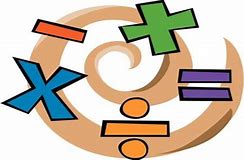 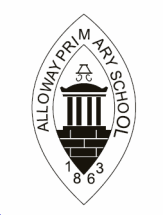 The Learn Its SchedulePrimary 3Primary 3Primary 3Primary 3Primary 3Terms 1 and 2Terms 1 and 2Term 3Term 3Term 4Step 7Step 7Step 8Step 8Step 93+8   3+9   4+7   4+8   4+9  Switchers   8+3   9+3   7+4   8+4   9+4  4+5   5+6   6+7   7+8   8+9Switchers5+4   6+5   7+6   8+7   9+85+9   6+9   7+95+7   5+8   6+8X 10 Table10 x 0 = 10         10 x 6 = 6010 x 1 = 10         10 x 7 = 7010 x 2 = 20        10 x 8 = 8010 x 3 = 30        10 x 9 = 9010 x 4 = 40        10 x 10 = 10010 x 5 = 50        10 x 11 = 110                         10 x 12 = 120X 10 Table10 x 0 = 10         10 x 6 = 6010 x 1 = 10         10 x 7 = 7010 x 2 = 20        10 x 8 = 8010 x 3 = 30        10 x 9 = 9010 x 4 = 40        10 x 10 = 10010 x 5 = 50        10 x 11 = 110                         10 x 12 = 120X 5 Table5 x 0 = 5             5 x 6 = 305 x 1 = 5              5 x 7 = 355 x 2 = 10            5 x 8 = 405 x 3 = 15            5 x 9 = 455 x 4 = 20           5 x 10 = 505 x 5 = 25           5 x 11 = 55                           5 x 12 = 60X 5 Table5 x 0 = 5             5 x 6 = 305 x 1 = 5              5 x 7 = 355 x 2 = 10            5 x 8 = 405 x 3 = 15            5 x 9 = 455 x 4 = 20           5 x 10 = 505 x 5 = 25           5 x 11 = 55                           5 x 12 = 60X 2 Table2 x 0 = 2                2 x 6 = 122 x 1 = 2                 2 x 7 = 142 x 2 = 4                2 x 8 = 162 x 3 = 6                2 x 9 = 182 x 4 = 8                2 x 10 = 202 x 5 = 10               2 x 11 = 22                              2 x 12 = 24Primary 3 – Parent TipsPrimary 3 – Parent TipsPrimary 3 – Parent TipsTerms 1 and 2Term 3Term 4Step 7Step 8Step 9Non-Doubles and SwitchersThe 5 new Learn It facts at Step 7 come in two groups.Group 1Four is the number being added on.7 + 4   8+ 4   9 + 4Remember to include the switchers:4+7   4 + 8   4 + 9Group 2Three is the number being added on:8 + 3   9 + 3Remember to include the switchers3 + 8   3 + 9Fact FamiliesLinking addition and subtraction7 + 4 = 114 + 7 = 1111 – 7 = 411 – 4 = 4Remember to make the fact families for all of the sums above:MultiplicationX 10 TableChildren should be able to chant the full table (and jumbled table) quickly and also know the stationsMultiplication FactsParent asks:What are 3 tens? – child says 30What are 2 tens? – child says 20Division FactsParent asks:How many tens make 30? – child says 3How many tens make 20? – child says 2 Near DoublesAt Step 8 the 5 new Learn Its lean on the doubles concept.  Children should be able to rapidly recall doubles and halves from previous Learn Its.  Remember to include switchers.The first 2 facts use 5 + 5 = 10 to recall 5 + 4 (1 less) and 5 + 6 (1 more)5 + 4 is (1 more than 4 + 4 and 1 less than 5 + 5)5 + 6 is (1 more than 5 + 5 and 1 less than 6 + 6)6 + 7 is (1 more than 6 + 6 and 1 less than 7 + 7)8 + 7 is (1 more than 7 + 7 and 1 less that 8 + 8)8 + 9 is (1 more than 8 + 8 and 1 less than 9 + 9)Fact FamiliesLinking addition and subtraction5 + 4 = 94 + 5 = 99 – 5 = 49 – 4 = 5Remember to make the fact families for all of the sums aove.MultiplicationX 5 TableChildren should be able to chant the full table (and jumbled table) quickly and also know the stationsMultiplication FactsParent asks:What are 3 fives? – child says 15What are 2 fives? – child says 10Division FactsParent asks:How many fives make 15? – child says 3How many fives make 10? – child says 2 Non-Doubles and SwitchersAt Step 9 the 6 new Learn Its are closely linked to knowledge of doubles once again.  6 + 8 can link to 6 + 6 = 12. Just add 2 more.  Keep 12 in your head and add 2 more.5 + 7 can link to 5 + 5 = 10.  Just add 2 more.  Keep 10 in your head and add 2 more.  So, this can be thought of quickly as 10 + 2 = 12.5 + 8 can link to 5 = 5 = 10.  Just add 3 more.  Keep 10 in your head and add 3 more.  So, this can be thought of quickly as 10 = 3 = 13The remaining three facts at this step us the notion of adding 9 – so we add on 10 and take away 1.5 + 9 =        5 + 10 = 15 – 1 = 14        Eventually 15 – 1 = 146 + 9 =        6 + 10 = 16 – 1 = 15         Eventually 16 – 1 = 157 + 9 =        7 + 10 = 17 – 1 = 16         Eventually 17 – 1 = 16Fact FamiliesLinking addition and subtraction5 + 9 = 149 + 5 = 1414 – 5 = 914 – 9 = 5Remember to make the fact families for all of the sums above.MultiplicationX 2 table also recall x10 and x5Children should be able to chant the fully table(and jumbled table) and also know the stationsMultiplication and Division FactsParent asks:What are 4 twos?  Child says 8How many twos make 8? Child says 4